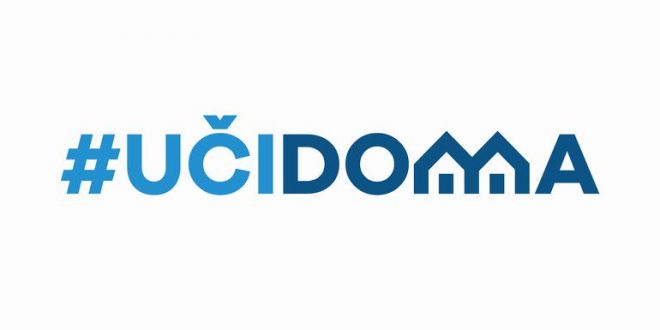 SEDMIČNI PLAN RADA PO PREDMETIMA ZA PERIOD 25.05.2020. – 29.05.2020.RAZRED I PREDMET: Muzička kultura_____________   NASTAVNIK/CI: Marjana Nikolić, Zdravka Vreteničić, Erdemina Šabotić,                     Jelena Šćepanović, Aleksandra PetkovskiRAZRED I PREDMET: Muzička kultura_____________   NASTAVNIK/CI: Marjana Nikolić, Zdravka Vreteničić, Erdemina Šabotić,                     Jelena Šćepanović, Aleksandra PetkovskiRAZRED I PREDMET: Muzička kultura_____________   NASTAVNIK/CI: Marjana Nikolić, Zdravka Vreteničić, Erdemina Šabotić,                     Jelena Šćepanović, Aleksandra PetkovskiRAZRED I PREDMET: Muzička kultura_____________   NASTAVNIK/CI: Marjana Nikolić, Zdravka Vreteničić, Erdemina Šabotić,                     Jelena Šćepanović, Aleksandra PetkovskiRAZRED I PREDMET: Muzička kultura_____________   NASTAVNIK/CI: Marjana Nikolić, Zdravka Vreteničić, Erdemina Šabotić,                     Jelena Šćepanović, Aleksandra PetkovskiDANISHODIAKTIVNOSTISADRŽAJ/POJMOVINAČIN KOMUNIKACIJEPONEDELJAK25.05.2020.-
---UTORAK26.05.2020.
-
-
-
-SRIJEDA27.05.2020.
Izvodi kratke brojalice;Prati pjesme i brojalice na ritmičkim instrumentima Orfovog instrumentarija
Izvodi kratke brojalice
Brojalica, Orfov instrumentarij, ,,Trči zeko kroz šumicu’’
Viber grupa svakog odjeljenja sa nastavnikom, online sajtovi, YouTubeČETVRTAK28.05.2020.       
                               -
-
-
-PETAK29.05.2020.----POVRATNA INFORMACIJA U TOKU SEDMICE